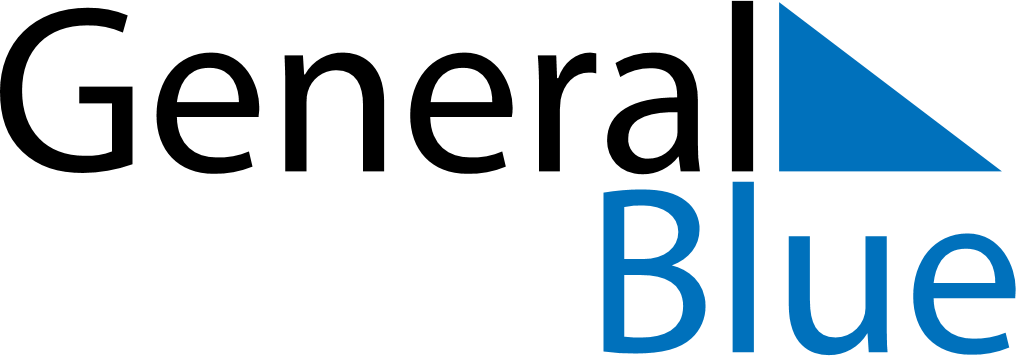 January 1947January 1947January 1947January 1947January 1947SundayMondayTuesdayWednesdayThursdayFridaySaturday12345678910111213141516171819202122232425262728293031